Consumer price indices by voivodships 
in the 1st quarter of 2021Table 1. Consumer price indices by voivodships in the 1st quarter of 2021In case of quoting Statistics Poland data, please provide information: “Source of data: Statistics Poland”, and in case of publishing calculations made on data published by Statistics Poland, please include the following disclaimer: “Own study based on figures from Statistics Poland”.SPECIFICATION1st quarter 20211st quarter 20211st quarter 2021SPECIFICATIONcorresponding quarter
of the previous year = 100previous 
quarter = 100POLAND102,7102,1102,1Dolnośląskie 102,7102,0102,0Kujawsko-pomorskie 102,5102,1102,1Lubelskie 102,2102,0102,0Lubuskie 103,1102,4102,4Łódzkie 102,7102,3102,3Małopolskie 103,3102,4102,4Mazowieckie 102,9101,8101,8Opolskie 102,5102,5102,5Podkarpackie 101,8101,8101,8Podlaskie 102,4102,3102,3Pomorskie 102,8101,9101,9Śląskie 102,8102,0102,0Świętokrzyskie 102,3102,3102,3Warmińsko-mazurskie 103,1102,2102,2Wielkopolskie 102,9102,0102,0Zachodniopomorskie 103,0102,1102,1Prepared by:Trade and Services DepartmentDirector Ewa Adach-StankiewiczOffice: tel. (+48 22) 608 31 24Issued by:
The Spokesperson for the President of Statistics PolandKarolina BanaszekMobile: (+48) 695 255 011Press OfficeOffice tel. (+48 22) 608 34 91, 608 38 04 e-mail: obslugaprasowa@stat.gov.pl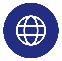 www.stat.gov.pl/en/Press OfficeOffice tel. (+48 22) 608 34 91, 608 38 04 e-mail: obslugaprasowa@stat.gov.pl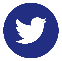 @StatPolandPress OfficeOffice tel. (+48 22) 608 34 91, 608 38 04 e-mail: obslugaprasowa@stat.gov.pl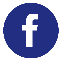 @GlownyUrzadStatystyczny